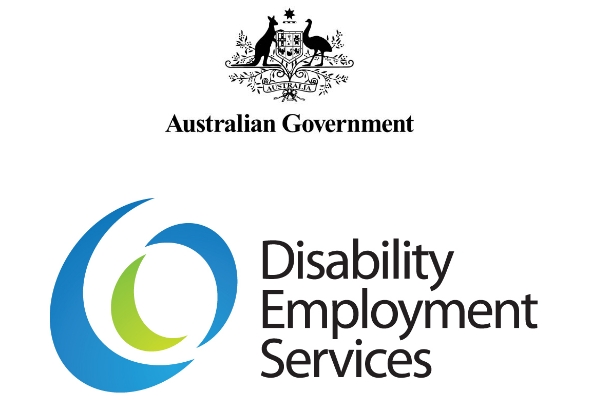 Work Assist GuidelinesV 1.1DisclaimerThis document is not a stand-alone document and does not contain the entirety of Disability Employment Services Program Providers' obligations. It should be read in conjunction with the Disability Employment Services Grant Agreement and any relevant Guidelines or reference material issued by the Department of Social Services under or in connection with Disability Employment Services Grant Agreement.Work Assist Guidelines V1.1Document Change HistoryDisability Employment Services Grant Agreement ClausesClause 82 – Program Services LocationClause 87 – Direct Registration of Participants without a ReferralClause 92 – Initial ContactsClause 93 – Contact ServicesClause 95 – Assistance for ParticipantsClause 101 - Wage Subsidy and Employment Assistance FundClause 114 – Work Assist ParticipantsClause 117 – Entry into Ongoing SupportClause 119 – Obligation to provide Ongoing SupportClause 135 – ExitsClause 142 – Service FeesClause 144 – Ongoing Support FeesClause 145 – Work Assist FeesClause 147 – Ancillary PaymentsAnnexure A Definitions – ‘Work Assist Outcome’, ‘Work Assist Non-Payable Outcome’	Annexure B1 – Disability Employment Services Fee Schedule – 1 July 2018 OnwardsExplanatory NoteAll capitalised terms have the same meaning as in the DES Grant Agreement.In this document, the term ‘must’ denotes mandatory compliance, and the terms ‘should’ or ‘may’ denote that compliance represents best practice.IntroductionThese Guidelines outline the responsibilities and required actions of a Disability Employment Services (DES) Provider (herein referred to as a ‘DES Provider’) regarding support provided under DES Work Assist Services (Work Assist).The policy intent of Work AssistWork Assist provides support to eligible employees who have difficulty fulfilling the essential requirements of their role due to their injury, disability or health condition. The DES Provider will work with the Work Assist Participant and their Employer to provide supports to maximise the chance of the Participant maintaining their employment. In most cases, the participant’s employer (colleagues and management) will be included in the process. However, in some cases where the Participant has chosen not to share information about their injury, disability or health condition with their employer, the Participant can still request and receive assistance from Work Assist. To be eligible for Work Assist an employee must be Employed for at least eight hours per week on average over the previous consecutive 13 weeks or there is an expectation that the employee’s current Employment will last for at least 13 weeks. This arrangement allows workers Employed for less than 13 weeks to receive assistance, with the exception of where the job is very short term. An employee is able to Directly Register with a DES Provider without undertaking an Employment Services Assessment (ESAt) or Job Capacity Assessment (JCA). This ensures that the employee is able to receive assistance to address the difficulties they are facing as soon as possible. When determining eligibility DES Providers must apply their professional judgement to determine if the employee requires the specialised assistance available through DES, to maintain employment, and is likely to require Ongoing Support.It is not appropriate for an employee to be Commenced in Work Assist for the sole purpose of assisting the employee to access services available under the Employment Assistance Fund (EAF). Employees can access assistance from the EAF without having to participate DES. JobAccess has skilled advisers who will help employees and employers with their EAF applications. The DES Provider must be able to demonstrate that they are delivering services that will help an employee keep their job.The DES Provider should endeavour to work flexibly with the Work Assist Participant and their Employer, to deliver an individual program through the Job Plan that helps the Participant to maintain their Employment. The Job Plan must accurately reflect the assistance being provided. The Work Assist Participant may stay in the same job, or may move to another job (but must stay) with the same Employer, with the agreement of all parties. Where a Participant moves to a new job with the same Employer, the Participant may still be provided with support under Work Assist and may still proceed to an Outcome in accordance with the Disability Employment Services Grant Agreement.Summary of key steps for delivering services to a Work Assist ParticipantEmployee and /or Employer requests assistance from a DES ProviderDES Provider confirms that the Employee is eligible for Work AssistDES Provider Directly Registers eligible EmployeeDES Provider retains Documentary Evidence of the Employee’s eligibility for Work Assist DES Provider conducts Initial Interview, completes Job Plan and Commences Work Assist ParticipantThe Department’s IT Systems will generate a Tax Invoice for the applicable 13 week period for the Work Assist Participant and automatically pay a Service Fee DES Provider delivers Work Assist to the Participant, in accordance with the Disability Employment Services Grant Agreement, until exitedDES Provider sets Employment Anchor Date and continues to assist the Work Assist ParticipantDES Provider claims Work Assist Outcome Fee DES Provider Refers Participant to Ongoing Support Assessor Ongoing Support Assessor undertakes assessment and makes recommendation about Participant’s Ongoing Support requirementsDES Provider delivers Ongoing Support to ParticipantDES Provider exits ParticipantNote: These steps should be read in conjunction with the processes outlined in these Guidelines and the Disability Employment Services Grant Agreement.Work Assist GuidelinesAttachment A – Permissible Break in a Work Assist Services Employment related activity during a 26 Week PeriodSummaryThe Disability Employment Services Grant Agreement states that for a Work Assist Outcome Fee to be payable, a Participant must remain in Active Employment for the duration of 26 Consecutive Weeks. Situations may arise which interfere with a Work Assist Participant’s capacity to continue in an Employment related activity without a break. Accordingly, DES Providers may claim a Work Assist Outcome Fee where there is a break or breaks up to a maximum of eight weeks (per 26 Consecutive Weeks) in total in a Participant’s Employment related activity.Permissible Breaks – Work Assist ServicesAttachment B – Work Assist FeesFees available under Work Assist are detailed below.Work Assist Service FeesWork Assist Outcome FeesNote: As described in Section 5, the fees available for a Participant are the same in both programs (i.e. whether commenced in DES-DMS or DES-ESS), and are inclusive of GST.Attachment C - DES Work Assist Employer Form (Must be Completed by the Employer)Employer Details: Please note: This form must be completed by the organisation with whom the person seeking DES assistance is employedOrganisation Name:Employer Address:Employer Phone Number:Employer Email Address:Confirmation of Employment:Name of Employee:Details of Employment including date of Commencement:If Employment has been less than 13 weeks, confirmation that the Employment will last for at least 13 weeks:The Employee’s normal hours of Employment per week:The Employee’s average hours per week of Employment, over a consecutive 13 week period:The impact the injury, disability or health condition is having on employment, that is, indicating the employee’s difficulties carrying out the essential requirements of their job:The name of the person confirming the details on the Employer Form, their position in the organisation, contact details and signature:Employer StatementI, Name confirming details		, Position in Organisation	 with Name of Organisation	 certify that the information provided above is true and correct. I confirm that Name of Employee	 is employed by Name of Organisation	 and I am seeking assistance through DES Provider Name	 with the aim of enabling this employee to maintain their employment.Signed:      		Contact Email:      		Date:      		Contact Phone No:      	VersionEffective DateEnd DateChange & Location1.209 March 2020Department of Human Services replaced with Services Australia1.13 December 2018Narrative: Inclusion of the DES Work Assist Employer Form at Attachment A.Formatting: Throughout guideline1.01 July 20182 December 2018Original Version of DocumentWho is Responsible:What is Required:1. Employee or Employer requests assistance from a DES ProviderThe employer of, or the employee who is having difficulty fulfilling the essential requirements of their Employment due to an injury, disability or health condition can seek Work Assist support from a DES Provider. The employee does not need a Referral from Services Australia or any other agency, and must be able to provide Documentary Evidence to support their eligibility (as outlined in Section 4 of this table).2. DES Provider confirms that the employee is eligible for Work Assist.Disability Employment Services Grant Agreement Clause References:Clause 87Clause 92Clause 93Clause 95Clause 101Clause 114Clause 125Clause 126Annexure AAs an employee can access Work Assist without an ESAt/JCA or other Referral, the DES Provider must ensure that the employee meets Work Assist and Direct Registration eligibility criteria. EligibilityFor an employee to be eligible for Work Assist their Employer must be of the view that their employee is having difficulties fulfilling the essential requirements of their job, due to the impact of their injury, disability or health condition*, and the employee must:be currently Employedhave been working in that job for a at least eight hours per week on average over a consecutive 13 week period or there is an expectation that the Employment will last for at least 13 weeks with an average of eight hours per week being worked over the 13 week period. be confirmed by the DES Provider as having difficulty carrying out the essential requirements of their particular job, require the assistance available through DES to maintain their Employment, and is likely to require Ongoing Support.And meet the eligibility for Direct Registration in accordance with the Direct Registration Guidelines:are aged at least 14 years of age but have not attained Age Pension qualifying agebe an Australian resident or Temporary Protection Visa holdernot be studying full timenot be currently registered on the Department’s IT Systems with another Provider. A Participant that is already registered with another Provider must be directed back to that Provider.*In situations where the Employer is not aware of the injury, disability or health condition and the employee seeking Work Assist does not wish to provide this information to their Employer, then this requirement does not apply. However, the employee must provide a signed and dated statement that they are having difficulties fulfilling the essential requirements of their job, due to impact of their injury, disability or health condition. Refer to Section 4 of this table for Documentary Evidence requirements.Contacts with the Participant must be conducted in accordance with requirements specified in the Disability Employment Services Grant Agreement.If the employee seeking Work Assist is Employed in a job or position that falls within the definition of a Work Assist Non-Payable Outcome as set out in Annexure A of the Disability Employment Services Grant Agreement, then that person is not eligible for Work Assist.DSS will consider requests to waive this provision in exceptional circumstances for:Recurring employment, andWhere the employee seeking Work Assist is Employed in the Provider’s Own Organisation, or a Related Entity, where it is impractical for another DES Provider to offer Work Assist, for example in a small town with only one DES Provider.The relevant Relationship Manager, or Relationship Manager’s delegate, may grant approval in writing at their absolute discretion. The DES Provider must not Commence the employee unless approval has been granted. The DES Provider must retain the written approval on the Participant’s file as Documentary Evidence.The DES Provider must retain Documentary Evidence of the employee’s eligibility for Work Assist. For more information on Direct Registration requirements, please refer to the Direct Registration Guidelines.3. DES Provider Directly Registers eligible Work Assist employee Disability Employment Services Grant Agreement Clause Reference:Clause 87Once a DES Provider has confirmed that an employee is eligible for Work Assist, the Provider must Directly Register the employee on the Department’s IT Systems. In addition to all other usual Registration details, the DES Provider must record on the Registration screen that the employee is a Work Assist Participant. The Department’s IT Systems will then apply Work Assist rules, such as allowing the Participant to Commence without an ESAt/JCA.Note: The Work Assist ESAt/JCA Exempt flag must be entered at the time that the potential Work Assist Participant is Registered in DES. Where a DES Provider fails to add the flag at Registration they should contact their Relationship Manager or Relationship Manager’s delegate, and provide Documentary Evidence confirming the employee’s Work Assist eligibility. Once the Relationship Manager or their delegate, has received this evidence they will add the flag manually if appropriate.4. DES Provider retains Documentary Evidence of the Participant’s Work Assist eligibility Disability Employment Services Grant Agreement Clause Reference:Clause 87Documentary Evidence to support Work Assist eligibilityThe DES Provider must retain Documentary Evidence of the Participant’s eligibility for Work Assist that was outlined in Section 2 of this table. In addition to the requirements below the DES Provider must also retain a fully completed DES Direct Registration Form signed by both the provider and Work Assist Participant. Confirmation of the employee’s injury, disability or health conditionDocumentary Evidence must include recent (within the last two years*) medical evidence or evidence from a suitable qualified professional, containing information about the injury, disability or health condition, including:the nature of the conditionhow long it will last the effect of the condition on the Participant, and the effect of the condition on their ability to do their job *In cases where the nature of the disability is permanent and available Documentary Evidence pertaining to the Participant’s disability is more than two years old, the requirement for more recent Documentary Evidence may be waived. In these cases, the DES Provider must make an assessment as to whether the Documentary Evidence provided is adequate to confirm the effect the injury, disability or health condition is having on the Participant and their current ability to do their job.This information may be available from several sources or one comprehensive source.Examples of suitable evidence include:Centrelink report or medical certificatestandard General Practitioner report or medical certificatespecialist medical reportallied health practitioner reporthospital/outpatients reportpsychologist reportreport from community services (e.g. drug and alcohol support services)information in a Valid ESAt/JCAworkplace assessment report from a qualified workplace assessorThe evidence must be dated and clearly show the name and qualifications of the professional who undertook the assessment.Confirmation of EmploymentDocumentary Evidence must include the fully completed and signed Employer Form from the Employer containing the following information:name of the Employerdetails of the Employment including date of Commencement if Employment has been less than 13 weeks, confirmation that the Employment will last for at least 13 weeksthe employee’s normal hours of Employment per weekthe employee’s current hours of Employment per weekthe employee’s average hours per week of Employment, over a consecutive 13 week periodthe impact the injury, disability or health condition is having on employment, that is, indicating the employee’s difficulties carrying out the essential requirements of their job, andthe name of the person confirming the details on the Employer Form, their position in the organisation, contact details and signatureCircumstances where Employees do not advise Employers of an injury, disability or health condition Where the Employer Form is not completed (i.e. where the Employer is not aware of the injury, disability or health condition and the employee seeking Work Assist support does not wish to inform their Employer), the employee seeking Work Assist must provide signed and dated Documentary Evidence, such as payslips (or an email where they are identifiable), that confirms items (a) – (f) above.The employee seeking Work Assist must also provide a signed and dated statement that they are having difficulties fulfilling the essential requirements of their job, due to the impact of their injury, disability or health condition and why they consider they need DES assistance.Documentary Evidence must include a signed and dated file note from the DES Provider stating the reasons why they consider the Participant requires Work Assist and is likely to require Ongoing Support. This justification must be specific to the Participant’s circumstances and be supported by relevant and appropriate assistance and interventions outlined in the Job Plan.An employee choosing not to discuss needs for reasonable adjustments in the work place with their Employer should be the exception to the rule and wherever possible and appropriate the DES Provider should work with both the employee and their Employer.5. DES Provider conducts Initial Interview, completes Job Plan and Commences ParticipantDisability Employment Services Grant Agreement Clause References:Clause 87Clause 92Clause 93Clause 106Initial InterviewThe DES Provider must conduct an Initial Interview with the employee seeking assistance as soon as practicable. Details of the employee’s Employment, including their current and normal hours of Employment as provided in the Employer Form, must be recorded on Employment Services IT Systems before the Commencement.Job PlanThe DES Provider must also complete a Job Plan with the Participant, detailing the assistance that the DES Provider will deliver including the schedule of Contacts, and the activities that the Participant will undertake to help retain their current Employment. The employee cannot be Commenced until the DES Provider has entered details of the signed Job Plan on the Department’s IT Systems.Commencing the Work Assist ParticipantAfter obtaining the Documentary Evidence detailed in Section 4 of this table, conducting the Initial Interview and completing the Job Plan, the Provider must Commence the Participant in the Employment Assistance phase of either DES - Disability Management Service (DES-DMS) or DES - Employment Support Service (DES-ESS). The fees available for a Participant are the same in both programs.DES Providers must record the existing Employment of a Participant as a Vacancy in the Department’s IT Systems, and the Participant must be confirmed in the placement, prior to Commencement in Work Assist.Note: Four Week Outcome Fees are not payable for Work Assist Participants.6. DES Provider delivers Work Assist to the Participant for 52 weeks or until exited Disability Employment Services Grant Agreement Clause References:Clause 87Clause 93Clause 95Clause 101Clause 106Clause 114Clause 145Once an employee has been Commenced as a Work Assist Participant, the DES Provider must start delivering Work Assist. This assistance should be guided by the Participant’s individual needs with the objective of building the Participant’s capacity to work so that they can maintain their Employment.Work Assist can include, but is not limited to:providing advice and assistance to the Participant and their Employer to identify their barriers to maintaining their Employment and implementing strategies to overcome these barriersproviding advice and assistance to the Participant and the Employer about how the work may be redesignedproviding assistance and information to Employers and staff to support the Participant in the workplaceinterventions such as physiotherapy, occupational therapy, pain management or psychological counseling, andaccess to services, workplace assessments and modifications available through the EAF.**If the only assistance needed is the assistance to access services, workplace assessments and modifications available through EAF, the DES Provider must not Directly Register the employee for Work Assist and should refer the employee or Employer to JobAccess for assistance.The DES Provider must review and, if appropriate, amend the terms of the Participant’s Job Plan so that it accurately reflects the assistance being provided.Work Assist must be delivered in a flexible way that takes into account the Participant’s work requirements as well as their other individual circumstances.The DES Provider must provide a Participant with regular Contacts throughout the period of assistance in accordance with Clause 93 Contact Services in the Disability Employment Services Grant Agreement. The frequency of these Contacts must be determined by the Provider based on the Participant’s circumstances and progress.The Department’s IT Systems will generate a Tax Invoice for the applicable 13-week period for the Work Assist Participant and automatically pay a Service Fee, if system checks have been passed. The DES Provider will be paid Work Assist Service Fees when the Participant Commences and after 13 weeks of service (see Section 7 of this table).Participants can receive up to 52 weeks of Work Assist. The DES Provider can choose not to exit a Participant at 52 weeks if the Participant is progressing towards a Work Assist Outcome.If the DES Provider chooses to Exit a Participant after 52 weeks in Work Assist, proceed to Section 12 of this table.7. The Department’s IT Systems generates a Tax Invoice to the DES provider for the Service Fee for Work AssistDisability Employment Services Grant Agreement Clause References:Clause 92Clause 142Clause 144Clause 145The DES Provider Commences a Participant in a Program and records the Commencement in the Department’s IT Systems. This should not be completed until all requirements relating to the Initial Interview and Job Plan have been delivered.The DES Provider must ensure the Work Assist Participant’s Job Plan remains current, with a status of ‘approved.’ Payment of Service Fees The Department’s IT Systems will generate a Tax Invoice for the applicable 13-week period for that individual Participant and automatically pay a Service Fee, if system checks have been passed. The Department’s IT Systems will make the following checks. Employment Assistance:Work Assist Participant is Commenced; andParticipant’s Job Plan has a status of ‘approved.’A second Work Assist Service Fee can be claimed after the Participant has received 13 weeks of Work Assist. The Department’s IT Systems will generate a Tax Invoice for the applicable 13-week period for the Work Assist Participant and automatically pay a Service Fee, if system checks have been passed. Incorrect Payment of Service If the DES Provider has been paid a Service Fee in error, they must notify the Department.Work Assist Service Fees are listed at Attachment B to this Guideline and are inclusive of GST.Pro-rata Service Fee following transfer from a Relinquishing ProviderIf a Participant transfers to a different DES Provider or Exits, the Department’s IT Systems will calculate a pro-rata amount of the Service Fee applicable to the Participant, which is to be either recovered or offset through future payment instalments.8. DES Provider sets Employment Anchor Date and continues to assist the Participant Disability Employment Services Grant Agreement Clause References:Clause 82Clause 95Annexure A - “Work Assist Outcome” definitionAlthough a Work Assist Participant is already Employed when they Commence in the DES Program, they start to progress towards a Work Assist Outcome only when an Employment Anchor Date is recorded.For a Work Assist Participant, an Anchor Date can be set once the Participant is working at an appropriate level of Active Employment and therefore, their Employment is likely to be maintained over the longer term.Active Employment means that the Work Assist Participant is engaged in work, in accordance with any Guidelines:for their normal number of hours per week as recorded by the DES Provider on the Department’s IT Systems when the Work Assist Participant Commenced; orfor less than their normal number of hours per week which, in accordance with any Guidelines, is appropriate for the Work Assist Participant due to their special circumstances; andhas not changed Employer.In relation to b) above, the decision about what is an appropriate number of hours must be agreed by both the Employer and the Participant. A DES Provider can set the Anchor Date at any time after Commencement by moving the Participant to Post Placement Support in the Department’s IT Systems. The DES Provider must continue providing Work Assist Services for 26 Consecutive Weeks until the Participant achieves an Outcome.A Participant does not have to necessarily stay in the same job that they occupied upon Commencement but must stay with the same Employer. The Participant may stay in the same job, or can move to another job with the same Employer, with the agreement of all parties. Where a Participant moves to a new job with the same Employer the Participant must still be provided with Work Assist Services and may still proceed to an Outcome in accordance with the Disability Employment Services Grant Agreement.If a Work Assist Participant loses Employment. Proceed to Section 13 of this table.If a Work Assist Participant achieves an Outcome. Proceed to Section 9 of this table.9. DES Provider claims Work Assist Outcome Fee Disability Employment Services Grant Agreement Clause References:Clause 94Clause 114A DES Provider can claim a Work Assist Outcome when a Participant has worked for at least 26 Continuous Weeks following their Employment Anchor Date. The DES Provider can use up to eight weeks of Permissible Breaks over the outcome period (see Attachment A to this Guideline – Permissible Breaks – Work Assist Services). 26 Consecutive Weeks after the Anchor Date is recorded by the DES Provider, the Department’s IT Systems will list the Work Assist Outcome Fee for a Participant as an available payment. Available Work Assist Outcome Fees for all Participants managed by a Provider will be displayed on the Participant Payments screen and available fees for a particular site will be displayed at the Site Payments screen. The DES Provider can submit a Work Assist Outcome Fee claim by selecting and submitting the relevant payment within 56 days of the Participant achieving the Outcome. The DES Provider must detail the number of hours worked over the period, as well as the type of evidence of hours worked, and must certify that the details are correct. The Department’s IT Systems will then display the relevant Tax Invoice. When the DES Provider submits the Tax Invoice, the fee will be paid on the next scheduled fortnightly payment date.Work Assist Outcome Fees are listed at Attachment B. No pro-rata outcome is available for periods less than 26 weeks or where a Participant transfers to another Provider.Once a Work Assist Participant achieves an Outcome, Work Assist ends. The Provider can Refer the Participant to an Ongoing Support Assessor if Ongoing Support is required, or can exit the Participant as an independent worker. Refer the Participant to an Ongoing Support Assessor. Proceed to Section 10Exit the Participant as an independent worker. Proceed to Section 1310. DES Provider Refers Participant to Ongoing Support Assessor Disability Employment Services Grant Agreement Clause References:Clause 117If a DES Provider considers that a Participant who has achieved a Work Assist Outcome requires Ongoing Support to maintain their Employment, they must Refer the Participant to an Ongoing Support Assessment (OSA) Provider for assessment.11. Ongoing Support Assessor undertakes assessment and makes recommendation about the Participant’s Ongoing Support requirements Disability Employment Services Grant Agreement Clause References:Clause 114Clause 117When a Participant who has achieved a Work Assist Outcome is Referred to an Ongoing Support Assessor, the Ongoing Support Assessor will undertake an OSA and determine the appropriate level of Ongoing Support for the Participant. If the recommendation is:1. No Support Required – the Participant must be exited. Proceed to Section 13 of this table.2. Flexible Ongoing Support - the Participant can remain with their current DES-DMS or DES-ESS Provider; or3. Moderate or High Ongoing Support-Participant must transfer to an DES-ESS Provider if they received Work Assist from a Provider that only delivers the DES-DMS;Participant can remain with their current Provider if they received Work Assist Services under the DES-ESS, or if their DES-DMS Provider also provides DES-ESS.Where a Participant is assessed as requiring Ongoing Support, they are no longer Referred to as a Work Assist Participant. On Commencement in Ongoing Support, they will be considered a Participant of either DES – DMS or DES – ESS.12. DES Provider delivers Ongoing Support to ParticipantDisability Employment Services Grant Agreement Clause References:Clause 117Clause 119Where a Participant who achieved a Work Assist Outcome is assessed as requiring Ongoing Support, the DES Provider must provide Ongoing Support as required by the Disability Employment Services Grant Agreement and Ongoing Support Guidelines.13. DES Provider exits a Work Assist Participant Disability Employment Services Grant AgreementClause References:Clause 114Clause 117Provision of Work Assist support must continue until the Participant either:ceases Employment with the Employer with whom the Participant was employed upon Commencement – the Participant must be exited; orachieves a Work Assist Outcome and does not need Ongoing Support – the Participant must be exited; orachieves a Work Assist Outcome and moves into Ongoing Support – the Participant is no longer a Work Assist Participant; ordeclines further Assistance – the Participant must be exited; orreceives 52 weeks of Work Assist Services – the Participant may be exited at any time after 52 weeks of assistance, or the Provider can continue to provide support if the Participant is working towards an Outcome; orDSS agrees to an Exit for another reason.If a Work Assist Participant is Exited due to losing the Employment they were in at the time of their Commencement, they may Directly Register for Program Services and Commence in DES in accordance with the Eligibility, Referral and Commencement Guidelines.Who is Responsible:What is Required:The DES ProviderConditions that meet the requirements for a Permissible BreakDisability Employment Services Grant Agreement References:Annexure A - “Permissible Break” DefinitionsThe following requirements apply to a Permissible Break:there is a break in the Work Assist Participant’s continuous attendance in an Employment related activity which, if completed, satisfies the requirements for a Work Assist Outcome; andthe break is outside the control of the DES Provider or the Participant; andafter the break, the Participant returns to the same Employer; andthe Permissible Break reason is acceptable to DSS.Multiple breaks may be accepted during the 26 Consecutive Weeks up to a maximum of eight weeks in total if the Participant returns to their original Employer and meets the requirements for a Work Assist Outcome at the time of the Outcome Fee claim.While the following list is not exhaustive, some examples of Permissible Breaks that may be acceptable to DSS include:Christmas breaks and shutdowns;breaks due to illness or major personal crisis, e.g. bereavement in the family;child care or carer emergencies;declared natural disasters, e.g. a state of emergency due to natural or major disaster (as declared by the relevant Minister);rain or weather interrupting harvest in the case of seasonal Employment;Indigenous culturally significant events, e.g. death of a family/community member and ceremonial activities;significant incident affecting the business, e.g. fireExamples of breaks that are not Permissible Breaks include:if work simply runs out, e.g. due to a business downturn;breaks between different jobs;unapproved leave; and a Participant travelling overseas for any reason.Where a Work Assist Participant takes approved paid leave and remains Employed, the Participant is considered to be working at an appropriate level of Active Employment for the purpose of a Work Assist Outcome. This would not be considered a break in their Employment and a Permissible Break is not applicable.2. The DES ProviderClaiming a Work Assist Outcome Fee where there is Permissible Break(s)If the break in an Employment related activity meets the requirements for a Permissible Break then a DES Provider needs to consider the length of the break and the necessary period of extension to the actual length of the 26 Consecutive Weeks.If the break or the total period of multiple breaks in the Employment related activity is longer than eight weeks, the DES Provider must record a new Employment Anchor Date and start a new 26 Week Period when the Participant resumes their Employment related activity.Time periodFee amountFirst 13 weeks $1,320Second 13 weeks$1,320Fee typeFee amountWork Assist Outcome Fee$2,860